Примерный алгоритм регистрации заявлений в электронном виде в 1 класс (2022/2023уч.год) на Портале образовательных услуг Свердловской области (Материалы носят рекомендательный характер)Зарегистрировать заявление в 1 класс для обучения в 2022/2023учебном году можно, перейдя на Портал образовательных услуг Свердловской области – https://edu.egov66.ru  или через «Единый портал государственных и муниципальных услуг»  http://www.gosuslugi.ru!!! Рекомендуем заходить напрямую по ссылке на Портал - https://edu.egov66.ru Выбрать команду (кнопку): «Регистрация заявлений». Внимание! Данная услуга гарантированно работает в двух последних версиях браузеров Google Chrome, Firefox, Internet Explorer, Safari, Яндекс.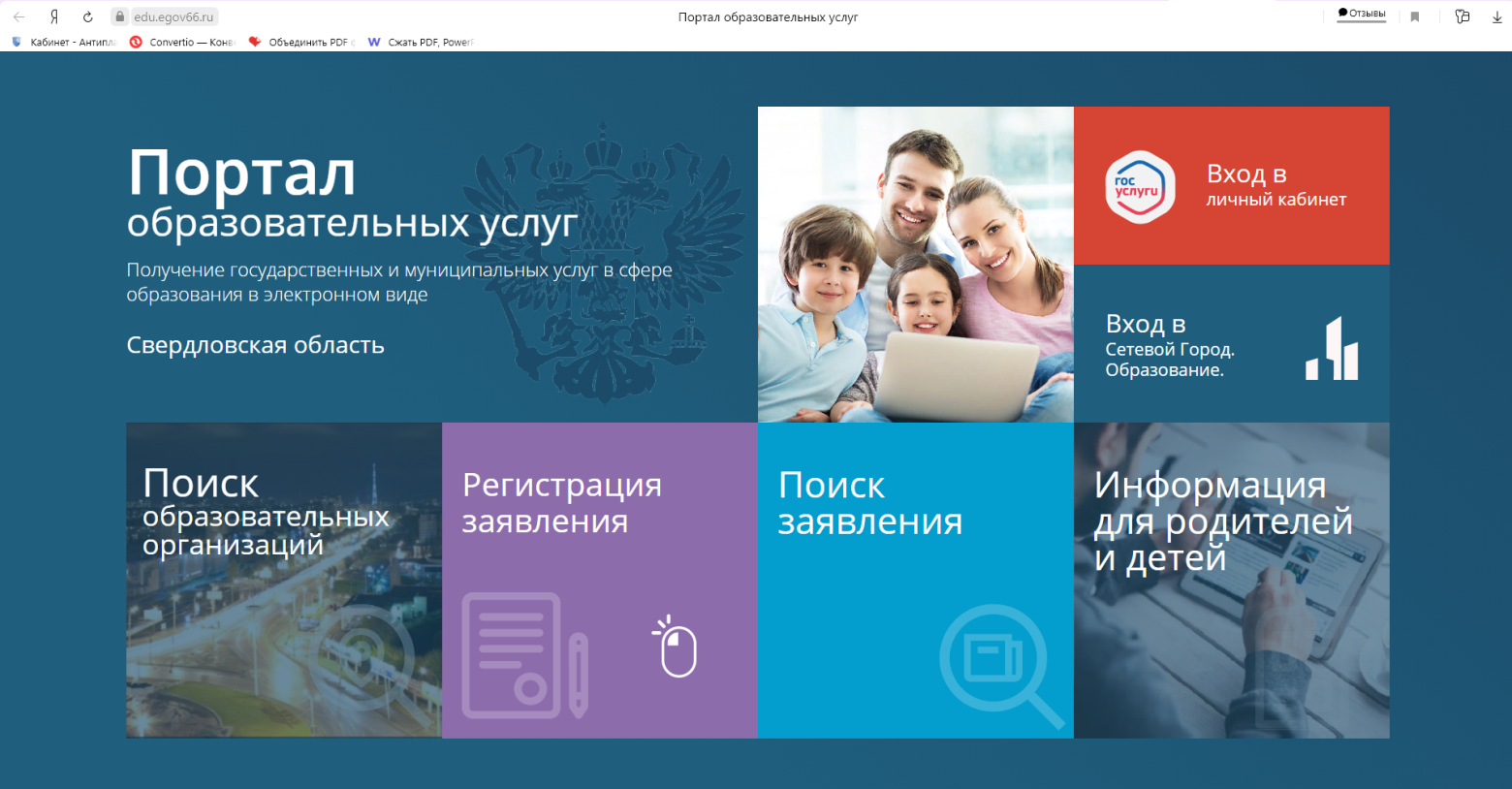 Выбрать команду (кнопку): «Регистрация заявлений в 1-ый класс будущего учебного года»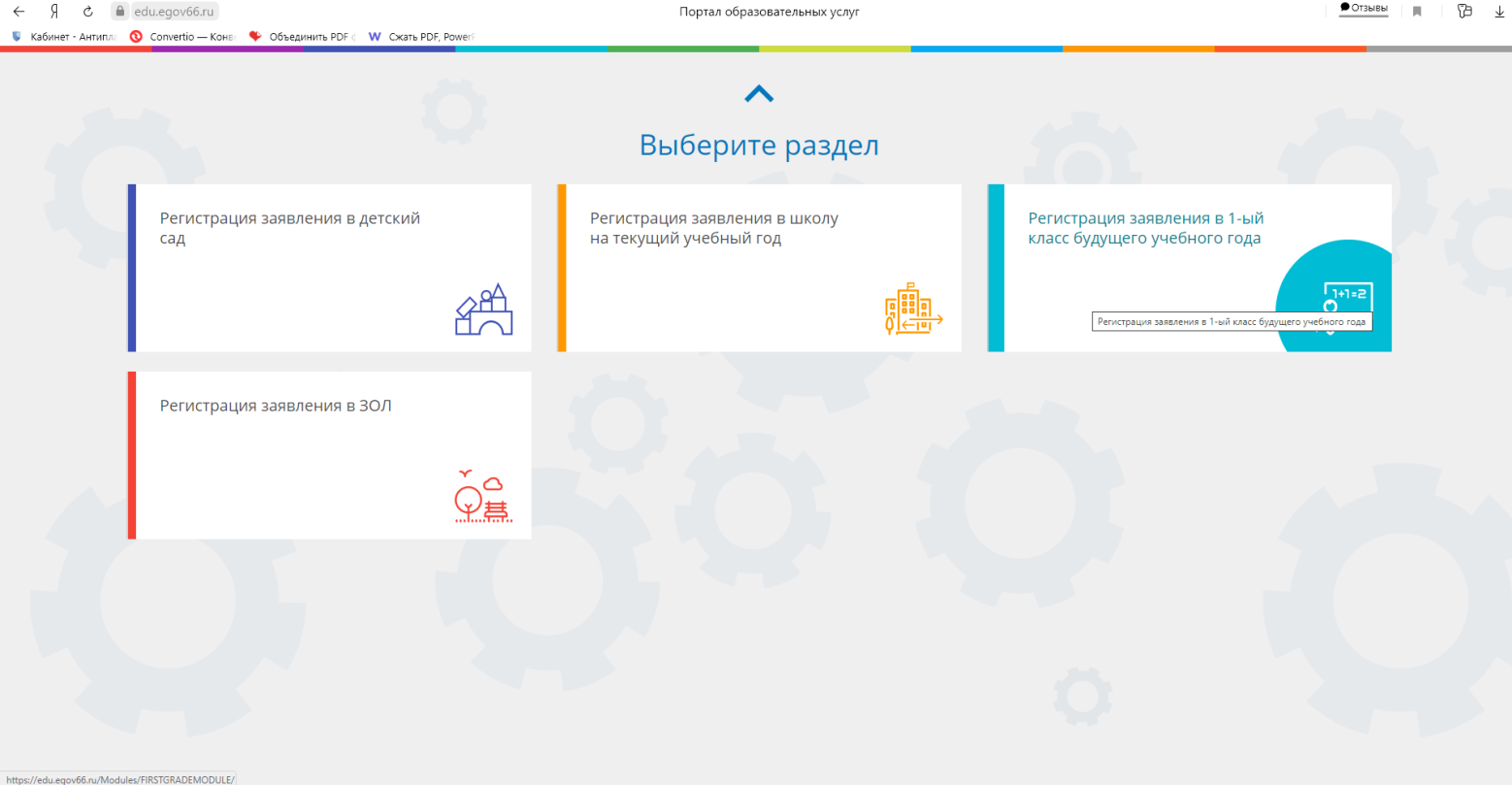 Выбрать муниципалитет – Верхнесалдинский ГО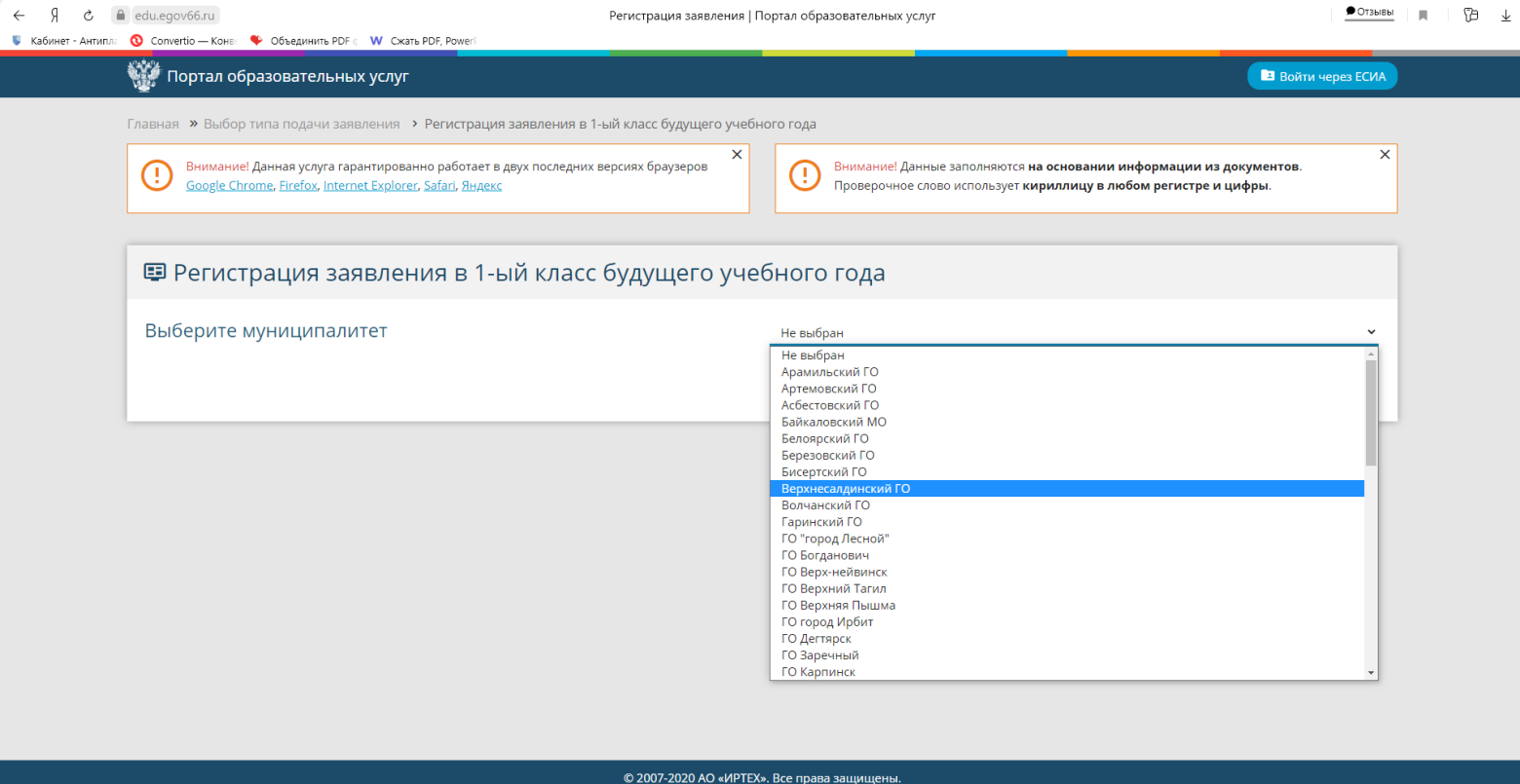 Напоминаем, перед началом приема заявлений до 01.04.2022 года на Портале выводится подобное сообщение: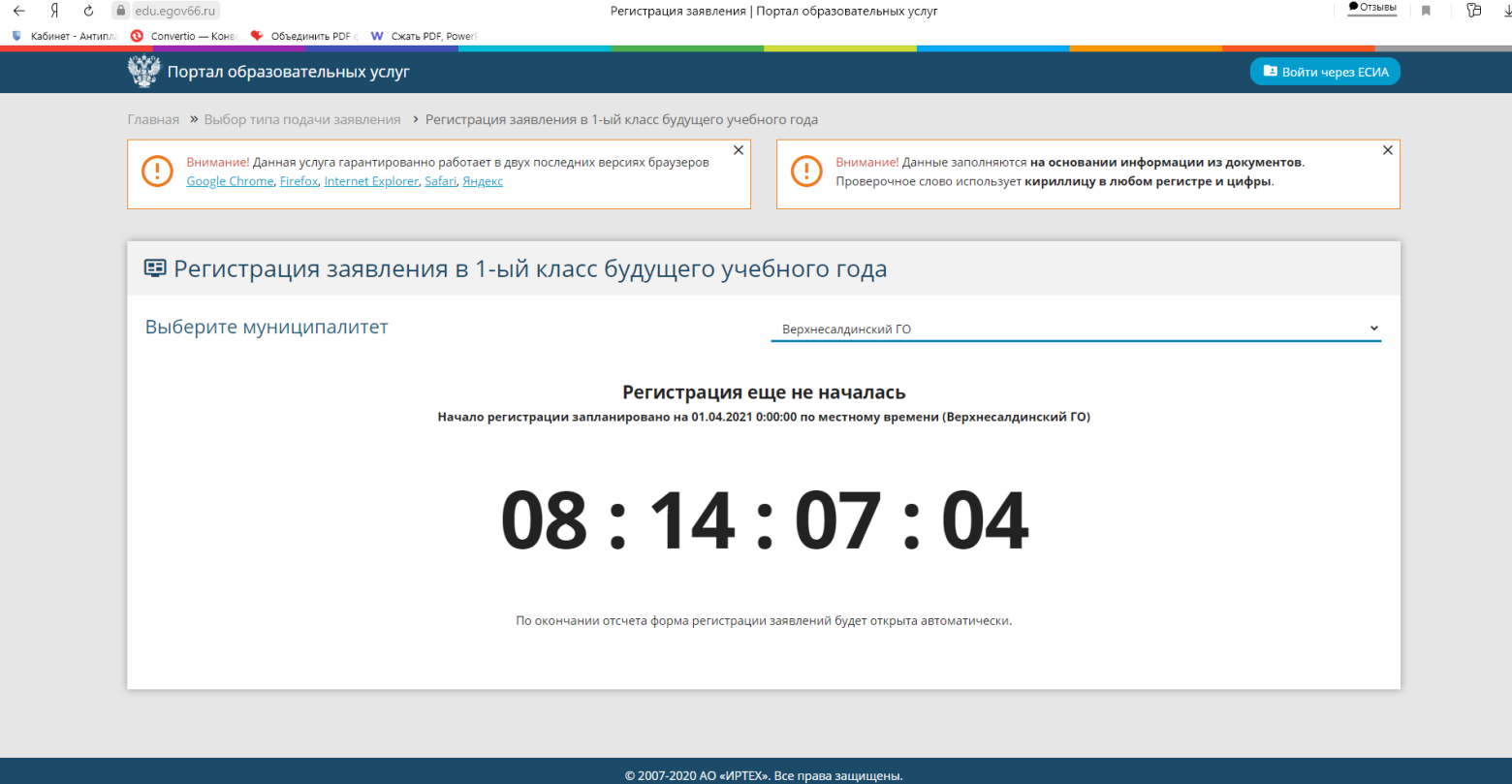 Заполнить форму регистрации заявления! Пройти процесс регистрации по шагам Шаг 1 – Ввод данных заявителя Примечание: данные паспорта переписать с паспорта без ошибок и сокращений * Законный представитель – родитель или опекун. Лицо, действующее от имени законного представителя (на основании нотариальной доверенности)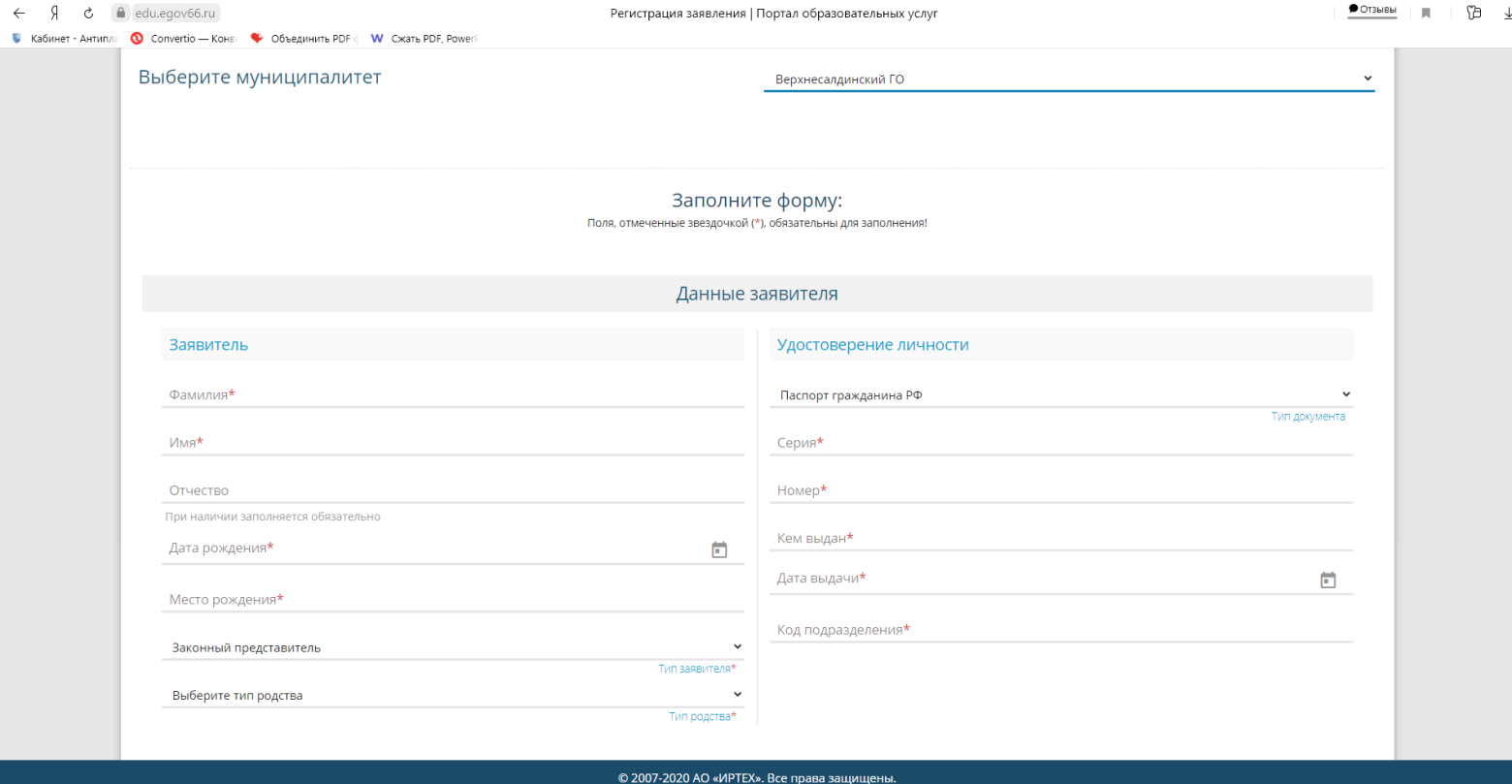 Шаг 2 – Ввод данных ребенка
Примечания: - данные свидетельства о рождении переписать с документа без ошибок. Римские цифры вводим заглавными буквами английского алфавита.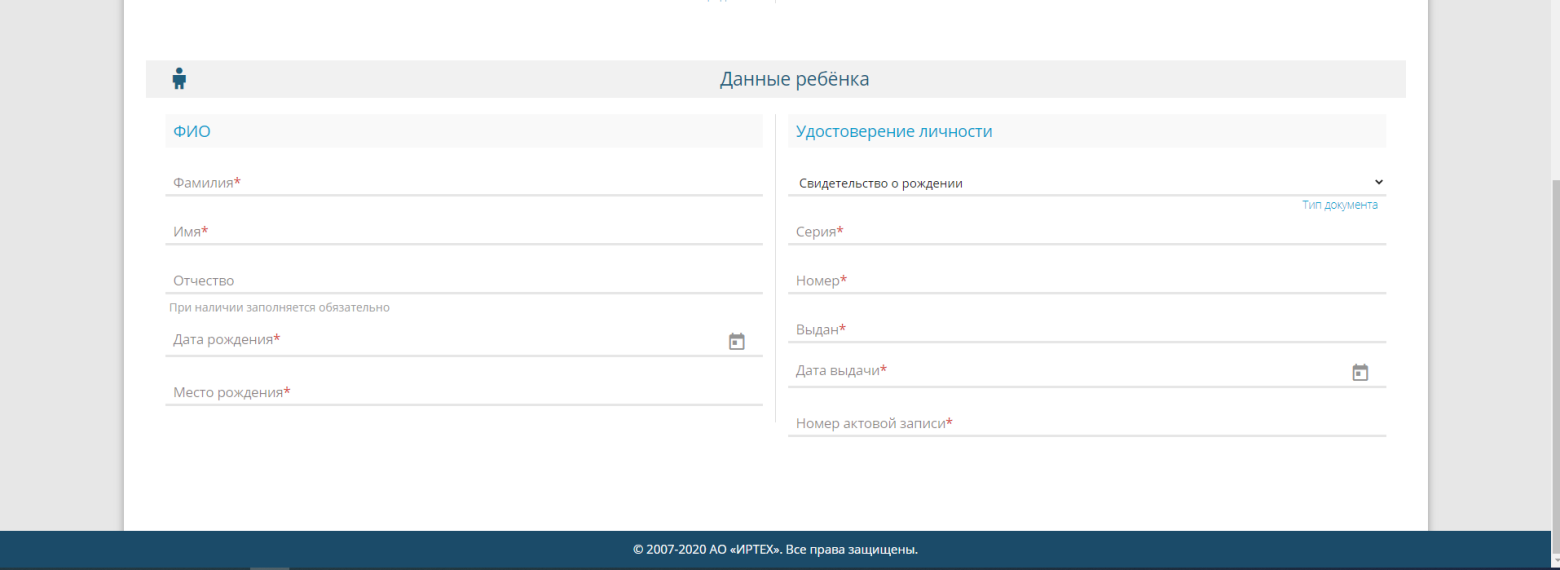 - если адрес регистрации совпадает с адресом проживания, при нажатии соответствующей кнопки, поля справа заполняются автоматически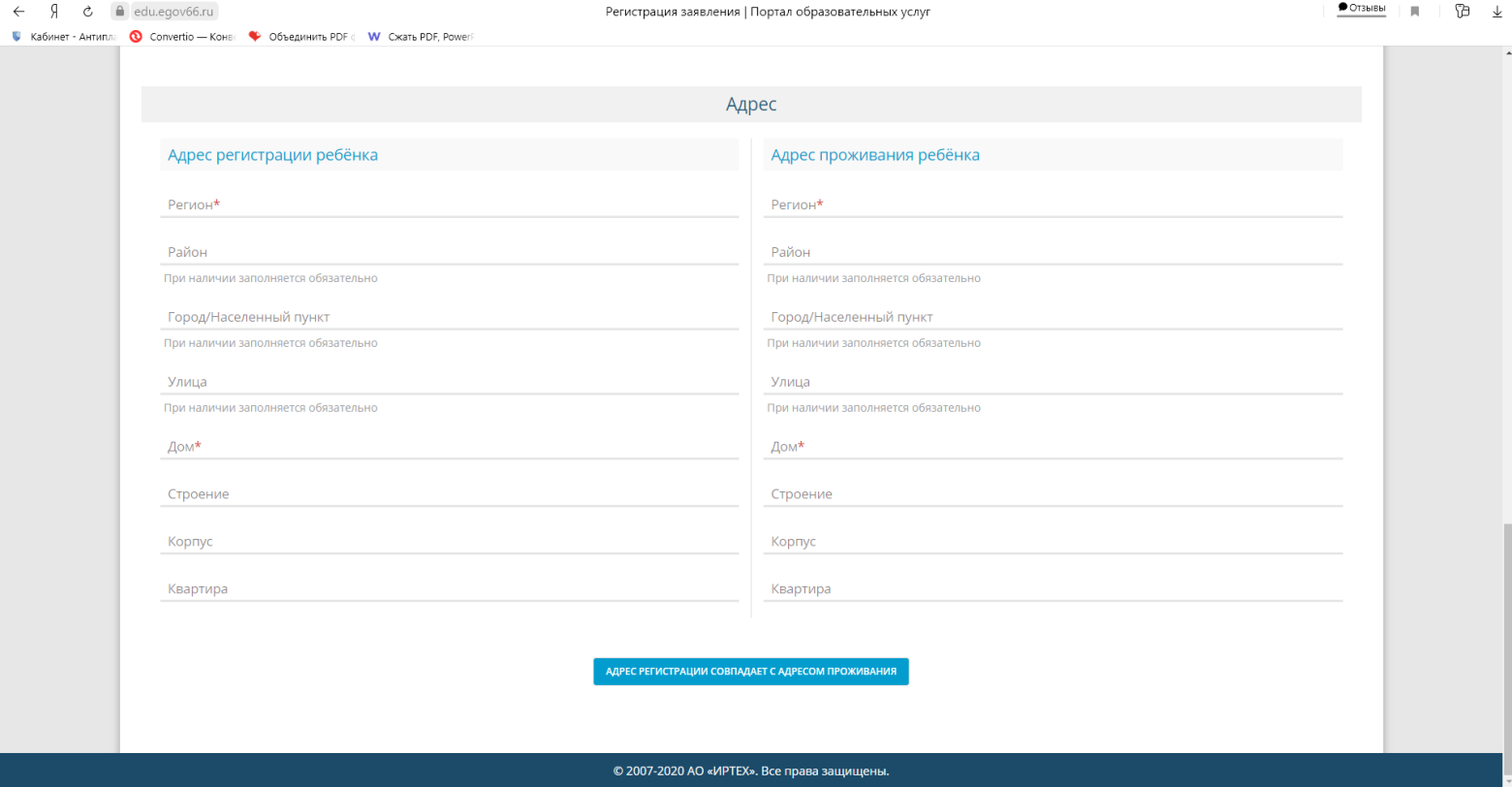 Указываем контактные данные:
Примечание: 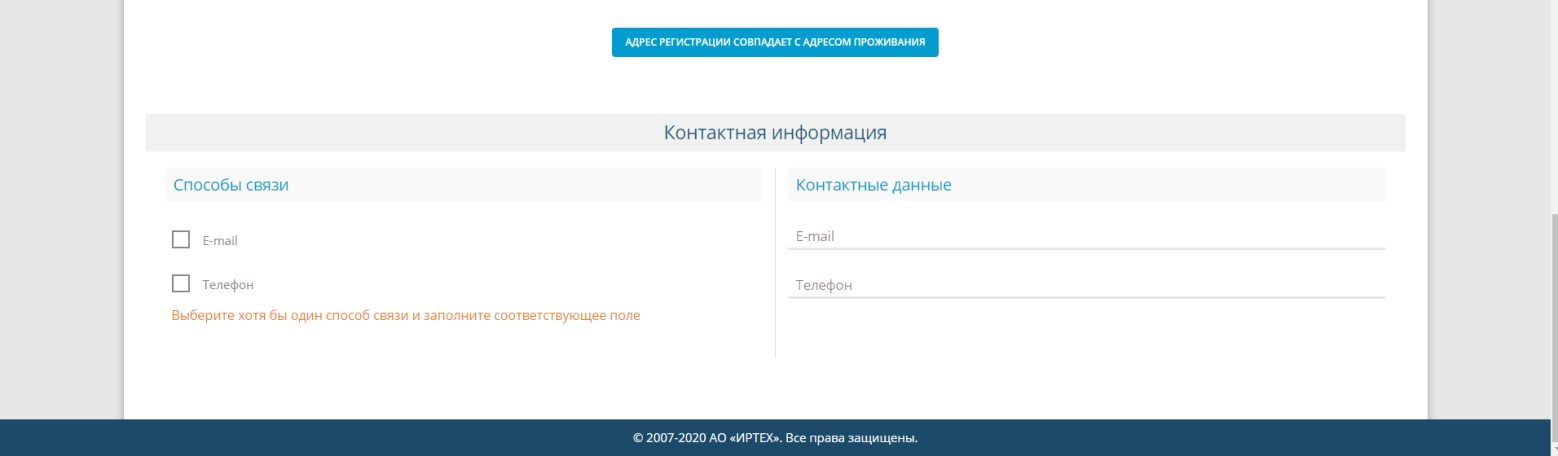 - рекомендуем указать адрес электронной почты, в этом случае Вы мгновенно будете получать все уведомления об обработке заявления на указанный адрес.Если есть льгота – ставим галочку (указываем в открывшемся окошке – название документа, подтверждающего льготу и его номер)Шаг 3 – Выбор желаемого образовательного учреждения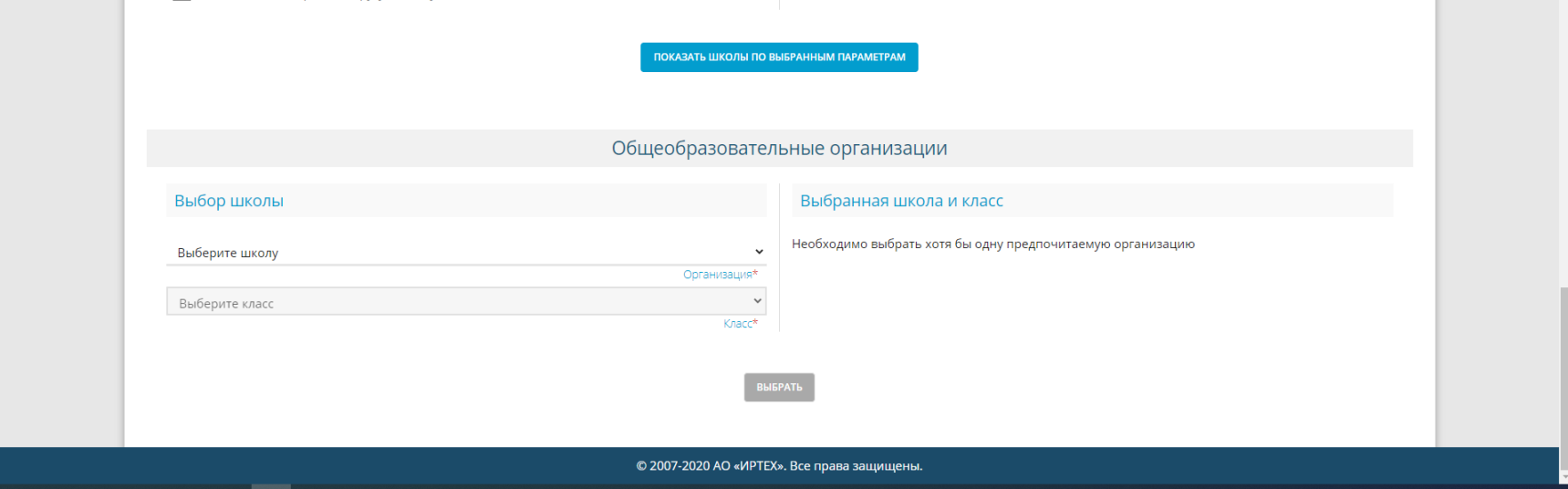 Выбираем команду «Показать школы по выбранным параметрам» Появляется список всех школ города: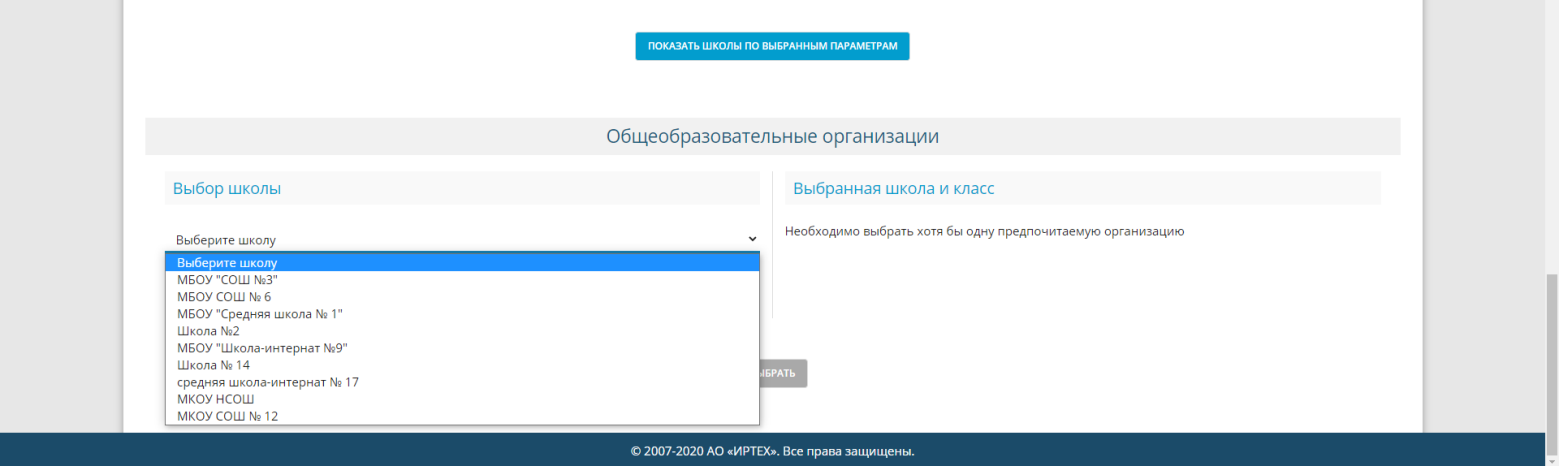 Выбираем, школу и класс – 1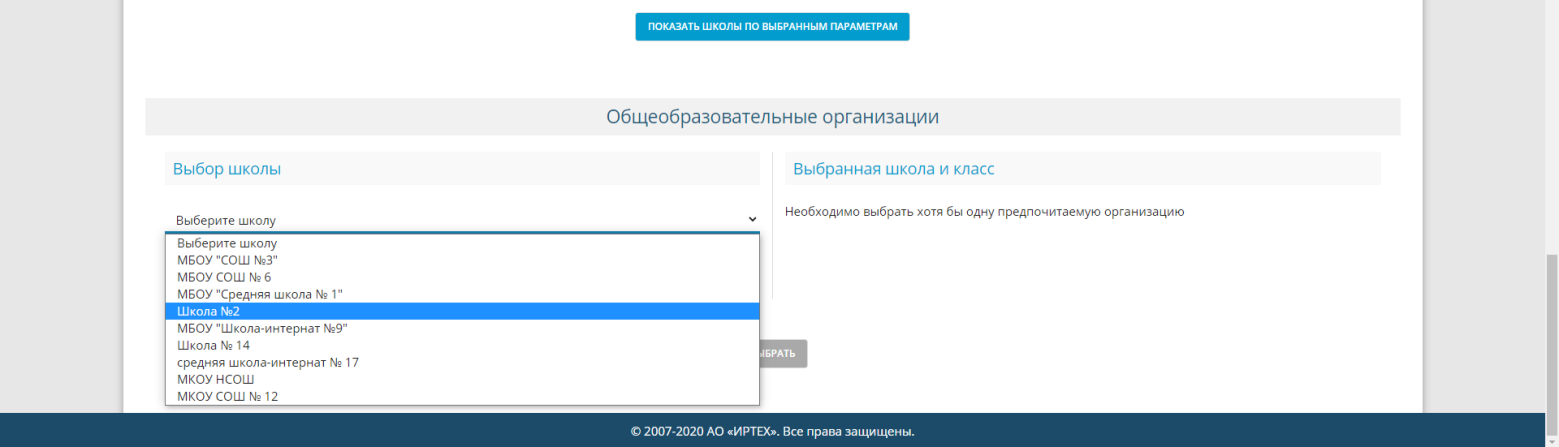 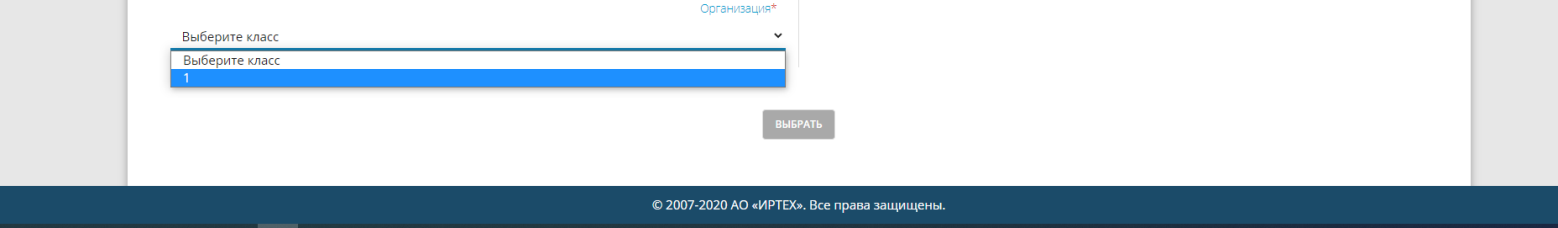 Подтверждаем согласие на обработку персональных данных, вводим и подтверждаем проверочное слово.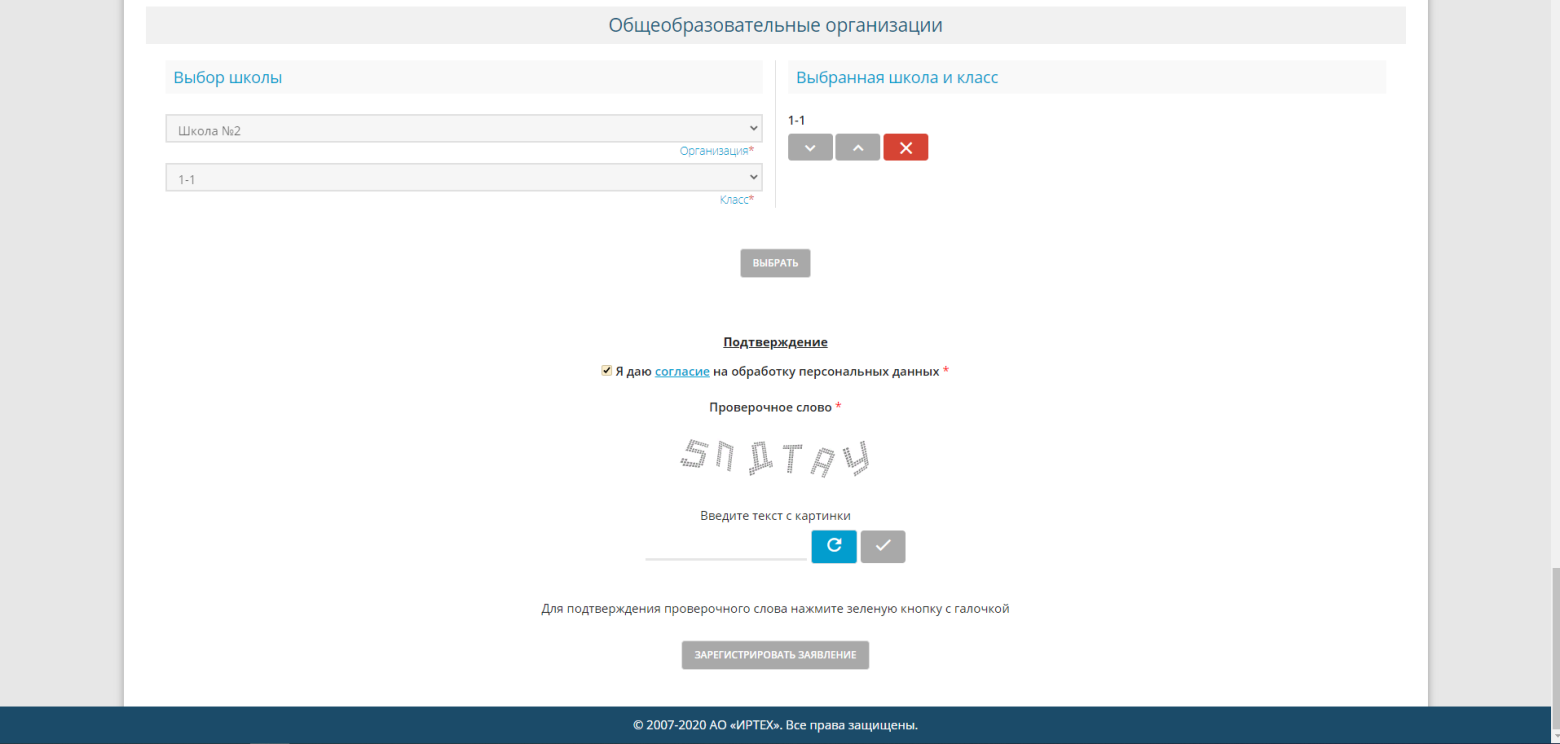 Подаем команду «Зарегистрировать заявление».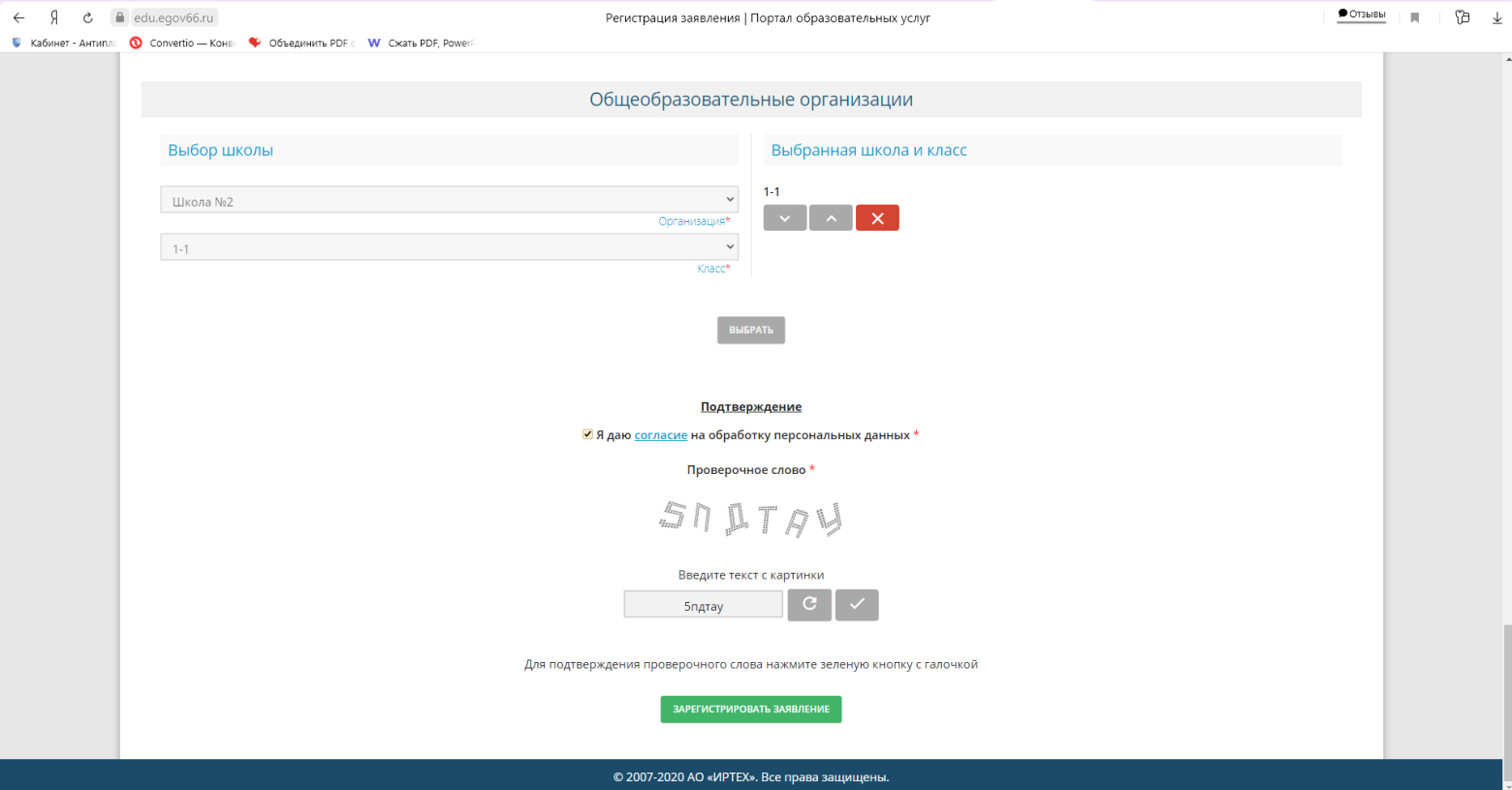 ОБЯЗАТЕЛЬНО ПРОВОДИМ ПРОВЕРКУ(НЕОБХОДИМО УБЕДИТЬСЯ, ЧТО НЕТ СООБЩЕНИЙ О ДОПУЩЕННЫХ ПРИ РЕГИСТРАЦИИ ОШИБКАХ)Обязательно выбрать команду «ПЕРЕЙТИ К ПРОСМОТРУ ЗАЯВЛЕНИЯ»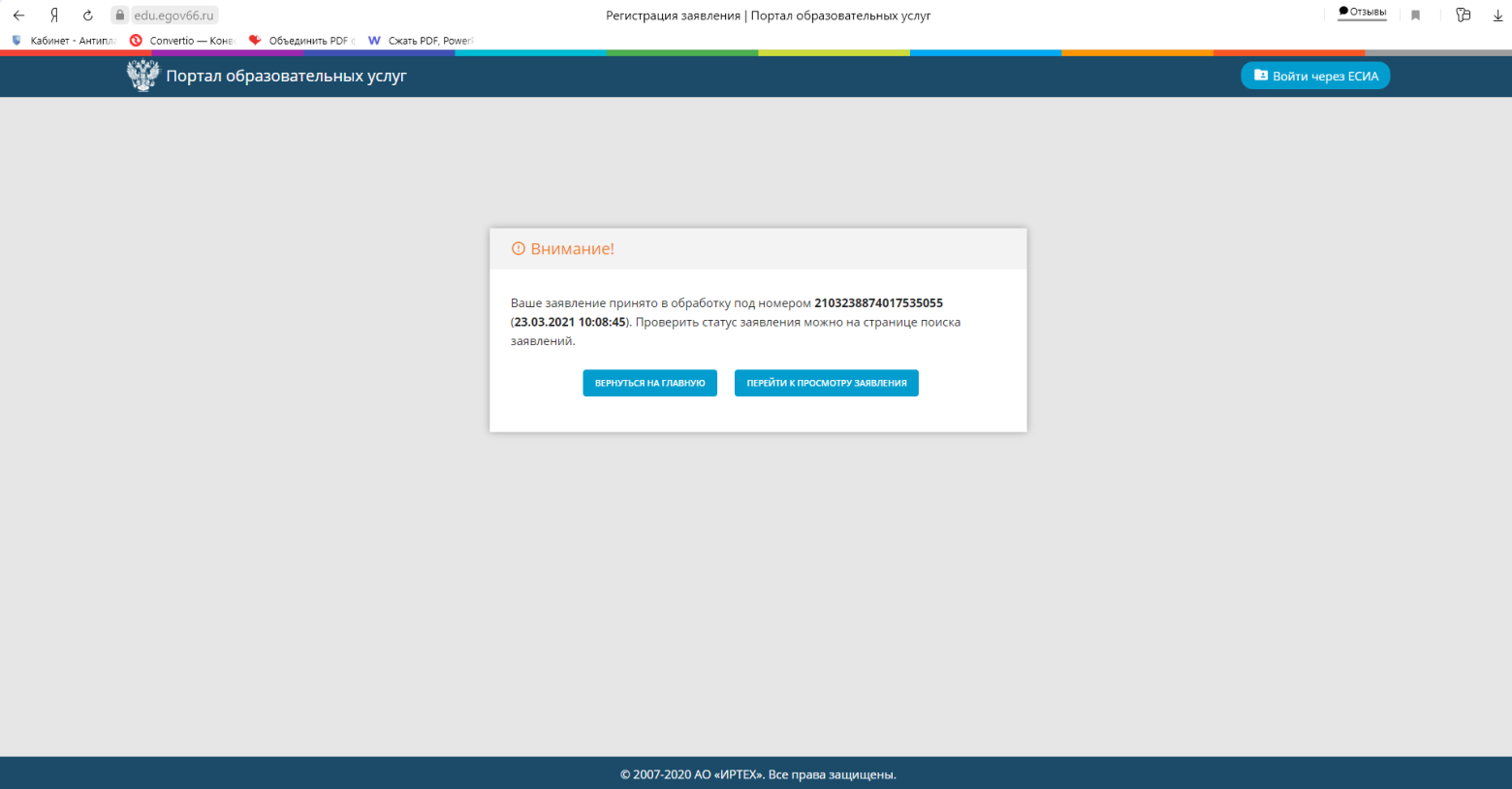 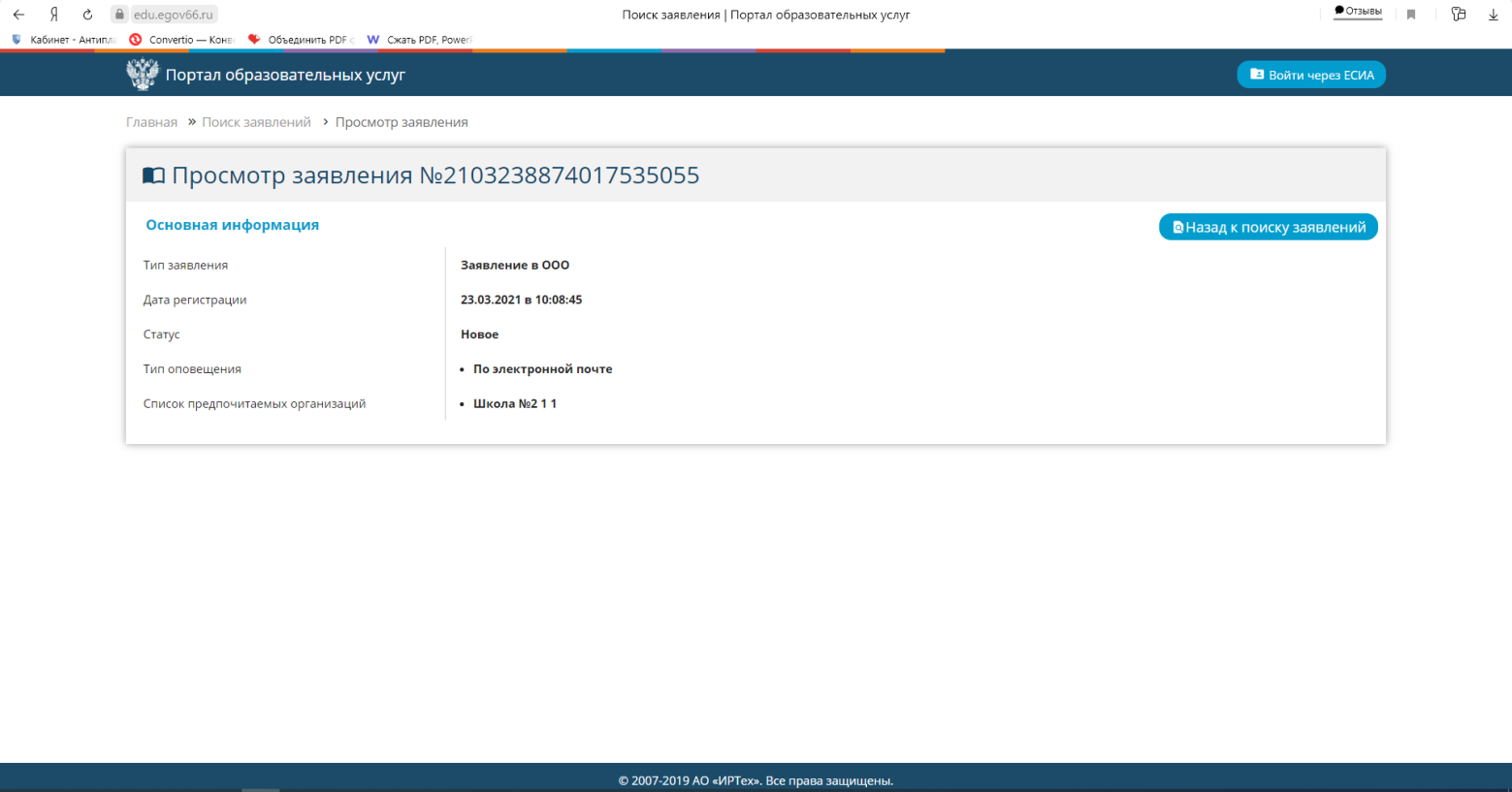 Рекомендуем сделать фото или скриншот экрана. Напоминаем, что в случае подачи заявления в электронном виде Вы должны, подойти в выбранное учреждение с оригиналами документов